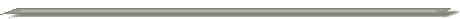 КАРТА ПРЕДПРИЯТИЯНаименованиеООО «Гарант-100»ИНН/КПП1102046260 / 201401001Расчетный счет407 0 281 072 800 000 3640БанкКОМИ ОТДЕЛЕНИЕ N8617 ПАО СБЕРБАНК г СЫКТЫВКАРКорреспондентский счет30101810400000000640БИК048702640ОГРН104 110 060 61 83ОКПО73323857ОКАТО96401364000Юридический адрес364024 Чеченская Республика, город Грозный, улица имени Дукувахи Баштаевича Абдурахманова, дом 89, квартира 79Почтовый адрес169316, Республика Коми, г.Ухта, ул. Советская, д. 2Обособленное подразделениеООО «Гарант-100» ИНН 1102046260 КПП 110245002 Адрес: 169316, РК, г.Ухта, ул. Советская, д. 2Эл.почтаssnikulin@yandex.ruТелефон8(8216)74-88-66, 74-88-33, +79129479692ДиректорНикулин Сергей СергеевичГлавный бухгалтерПоддубная Тамара Владимировна